مشروع المعالم للصف الرابع الوحدة الأولى صفحة 36طريقة المشروع /                                     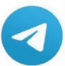 يقسم الفصل إلى مجموعات (حسب عدد الطلاب) تقسم كل مجموعة إلى فريقين:فريق يجمع المعلومات ويكتب المصادر.فريق يقوم بتصميم ملف وورد لما جمعه الفريق الأول.استلام المشروع يكون مطبوعا أو يرسل للمعلم في التيمز أو الإيميل أو واتس أو ما يراه المعلم مناسبا لطلابه ولا يكلف عليهم.مقترحات /تحديد وقت لكل فريق لينجز ما كُلف  به .توجيه الطلاب إلى البحث في المواقع الموثوقة قدر المستطاع.من الممكن الاستفادة من غرفة المصادر (إذا توفرت) ليبحث بها الطلاب ويصمموا ملف الوورد.ذكِّرْ الطلاب بمهارات الوورد التي درسوها، وأهمية تنسيق الملف وإضافة الصور وكتابة المصادر.إعطاء الطلاب حرية اختيار المَعْلَمِ الذي يفضلونه -كما في السؤال- ولا مانع من إعطائهم فكرة عن بعض المعالم الموجودة في بلادنا مثل: معالم دينية / المسجد الحرام، المسجد النبوي، مسجد قباء، غار حراء، جبل أحد معالم تاريخية / قرية الفاو، مدائن صالح، جدة التاريخية، واحة الأحساء، قصر المصمك، مدينة الدرعية، قلعة تبوك، النقوش التاريخية في حائل، مدينة العلا القديمة، قرية ذي عين.معالم حضارية / مدينة نيوم، ذا لاين، نافورة الملك فهد، منتزه الملك عبدالله، حديقة الملك سلمان، أبراج البيت، برج الفيصلية، برج المملكة.معالم سياحية/ جزيرة فرسان، الباحة، أبها، الطائف، منتزه الحبلة، شرم أبحر.روابط مفيدة/ مشاريع السعودية/ https://www.saudiprojects.net/رؤية 2030 / https://www.vision2030.gov.sa/ar/مشاريع رؤية 2030 / https://www.vision2030.gov.sa/ar/v2030/v2030-projects/حديقة الملك سلمان  / https://www.rcrc.gov.sa/ar/projects/king-salman-parkالهيئة الملكية لمدينة الرياض/ https://www.rcrc.gov.sa/projects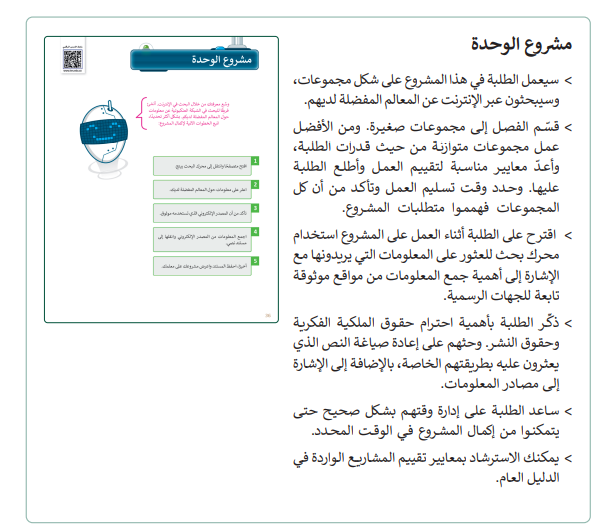 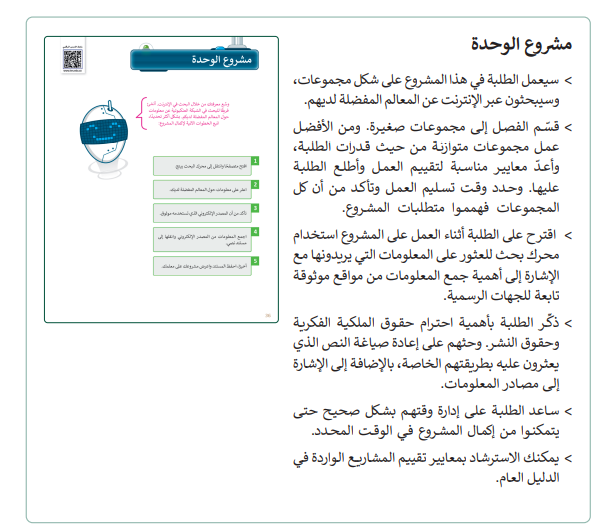 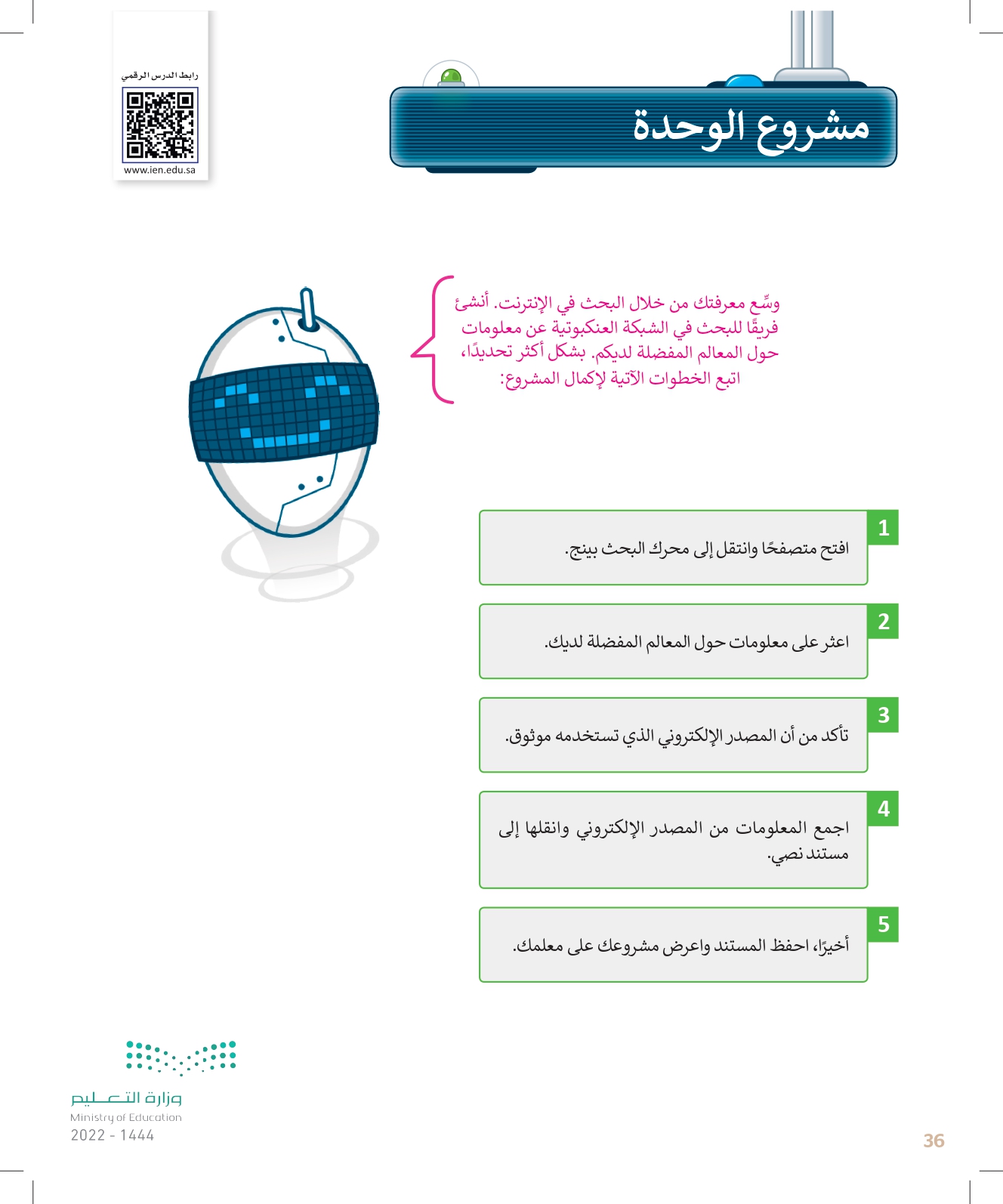 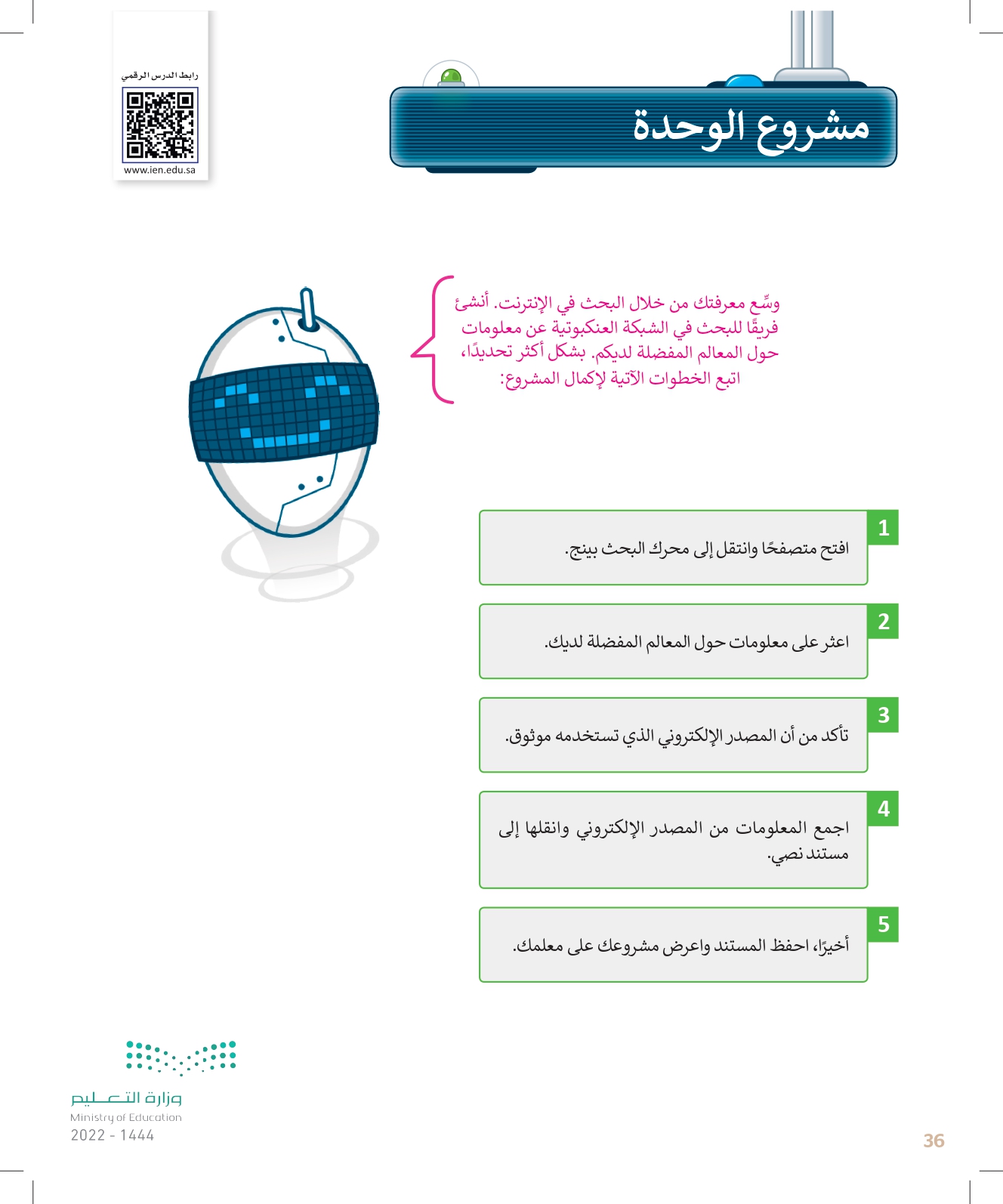 رابط قناة المهارات الرقمية (الإبتدائية):https://t.me/haaseb4رابط قناة المهارات الرقمية (المتوسطة):https://t.me/haasebرابط قناة التقنية الرقمية (الثانوية):https://t.me/hasseb3رابط قناة مسار علوم الحاسب والهندسة:https://t.me/CSPathقنوات مجانية شاملة لكل ما يخصجميع مقررات المهارات الرقمية /  التقنية الرقمية